Test 1-4Name                                                                               .1. Look and match.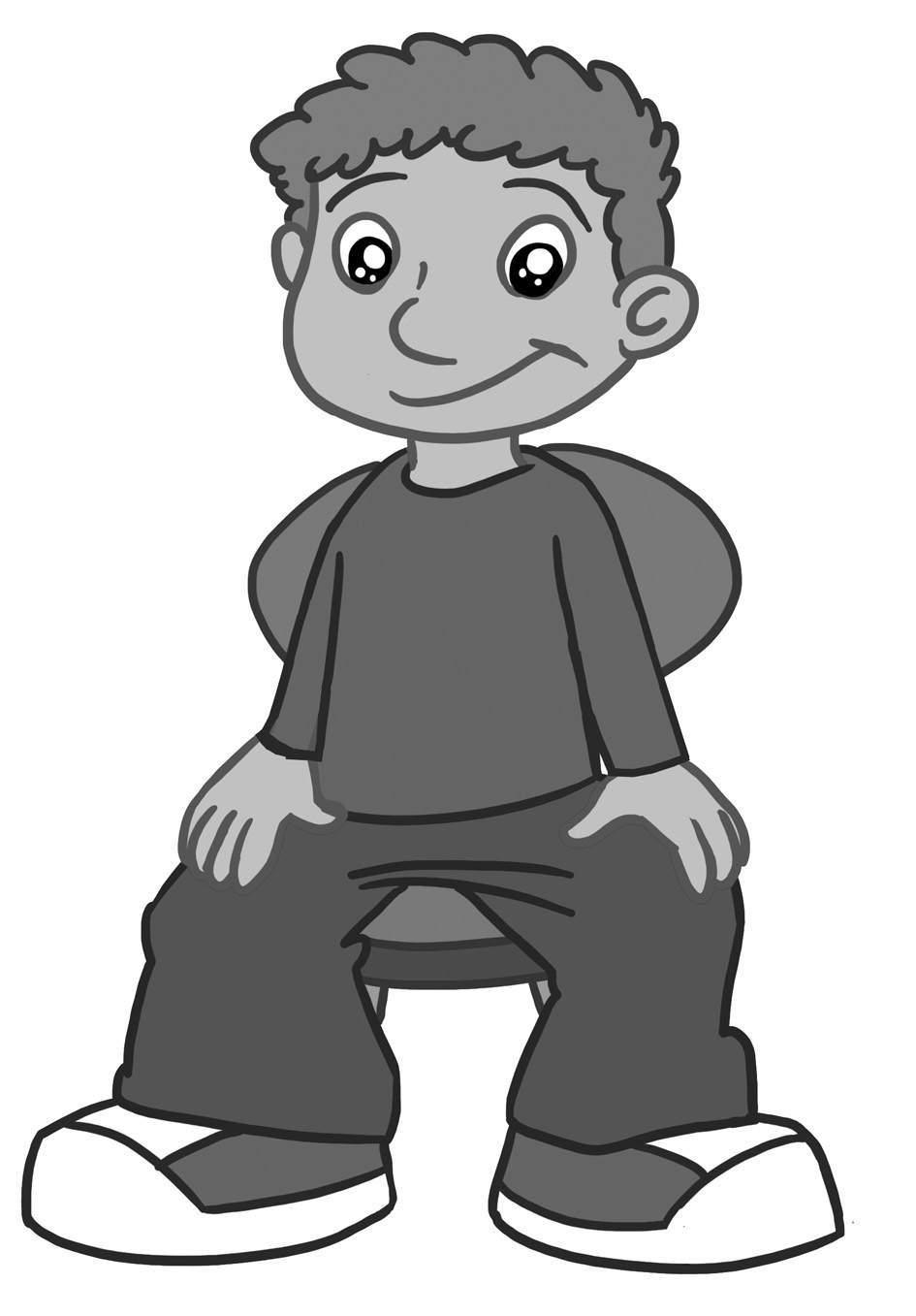 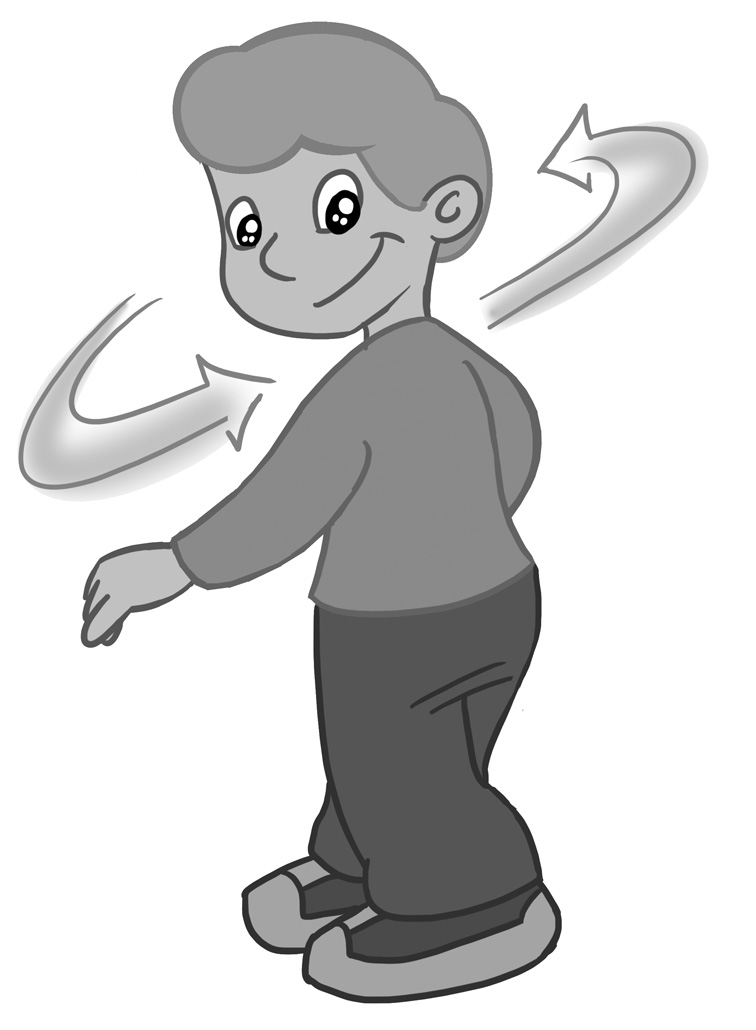 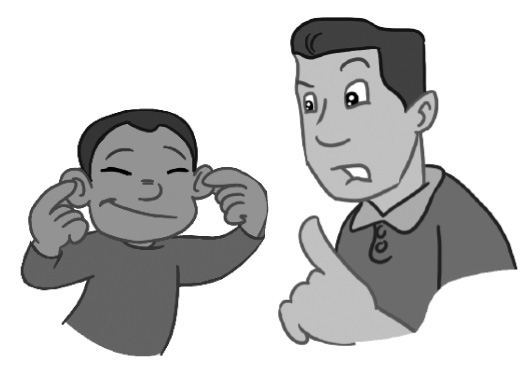 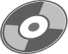 2. Listen and tick ().                 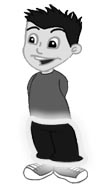 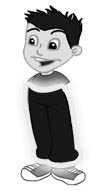 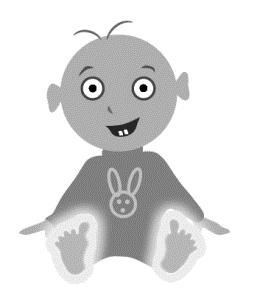 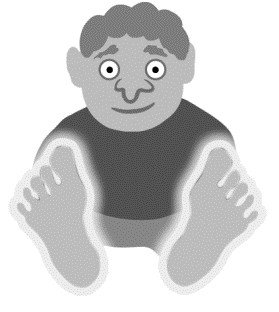 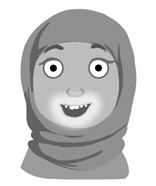 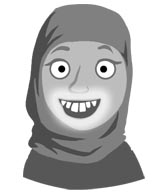 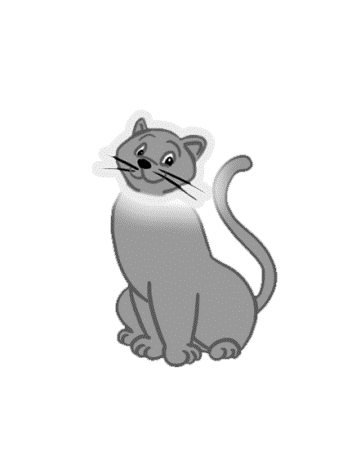 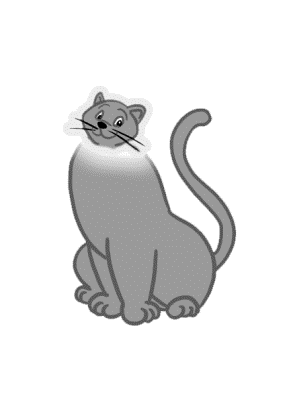 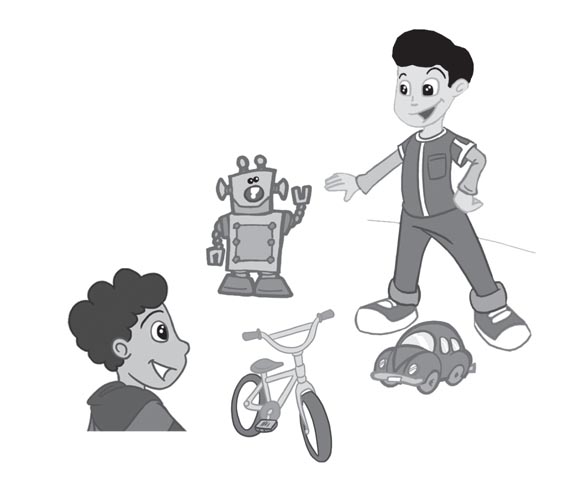 3. Look and circle.4. Look and complete.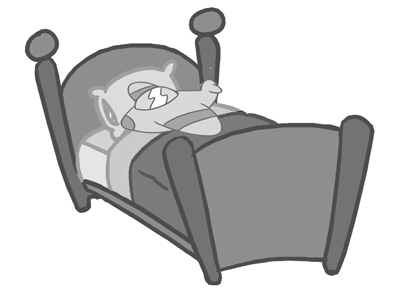 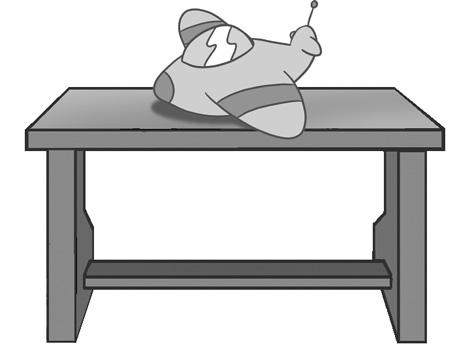 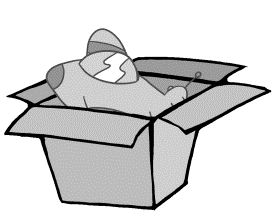 5. Look, read and circle.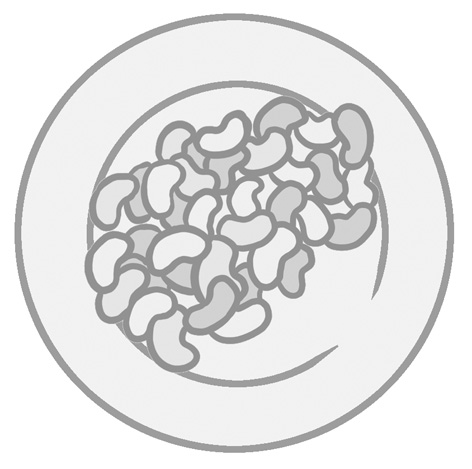 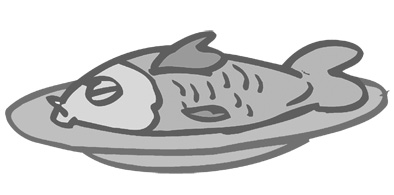 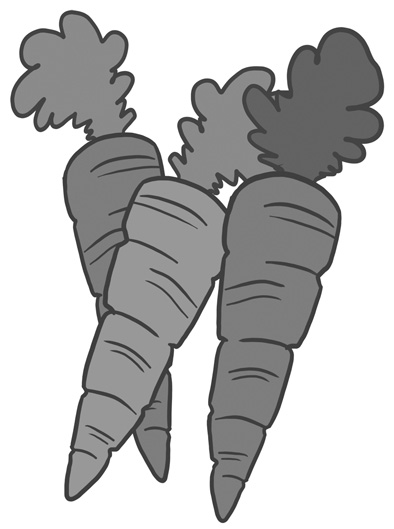 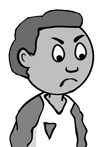 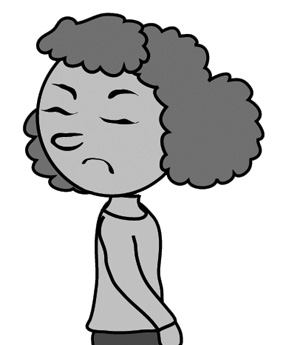 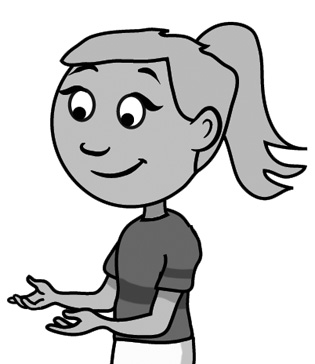 6. Listen and match.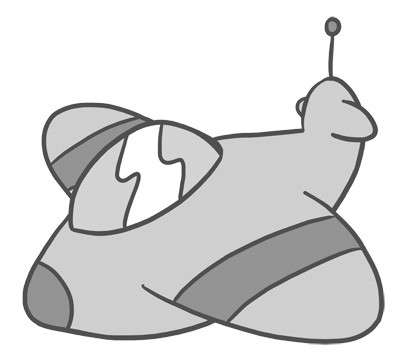 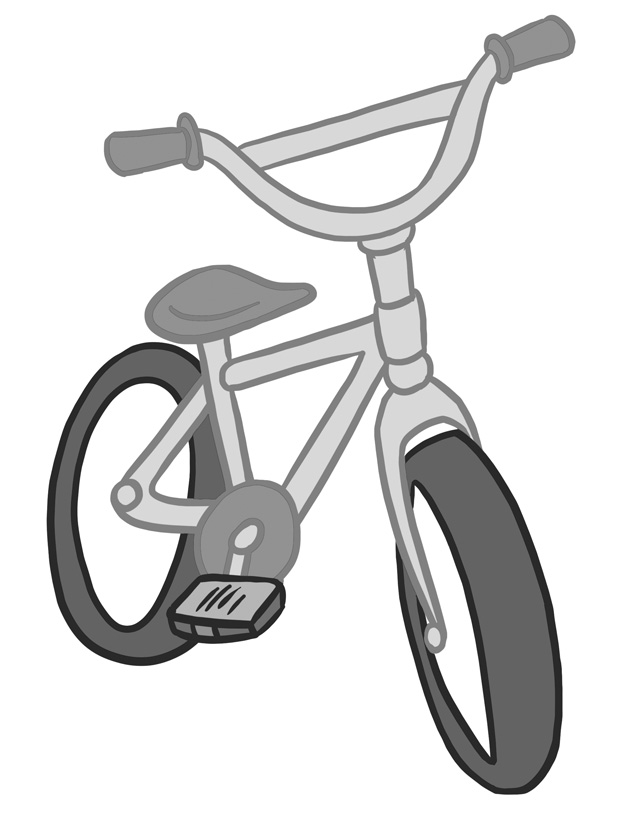 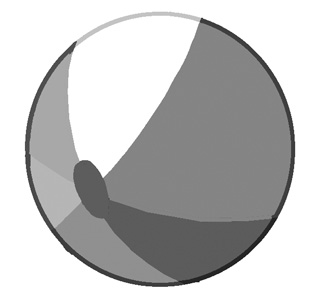 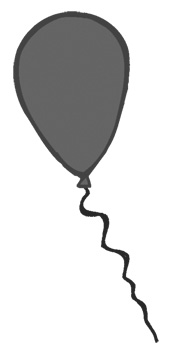 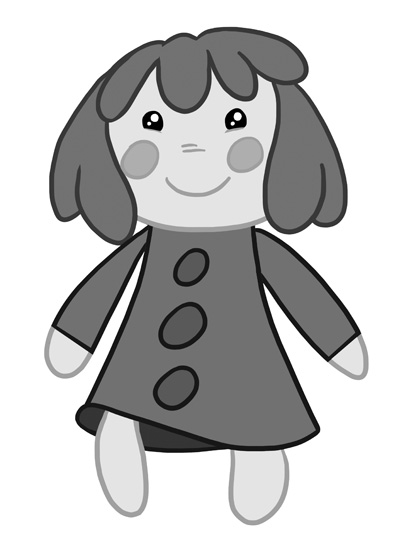 7. Look and write.1. Are they dresses?                                  ___________________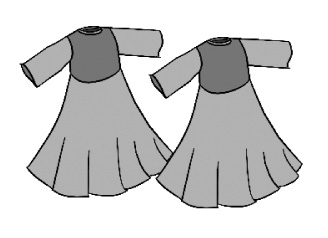 2. Are they trousers?                                  ___________________ 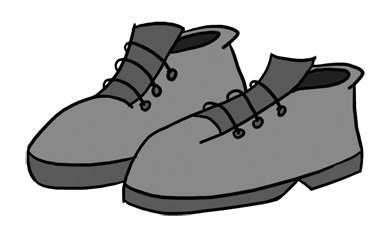 3. Are they hats?                                        ___________________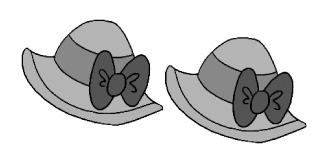 4. Are they jumpers?                                   ____________________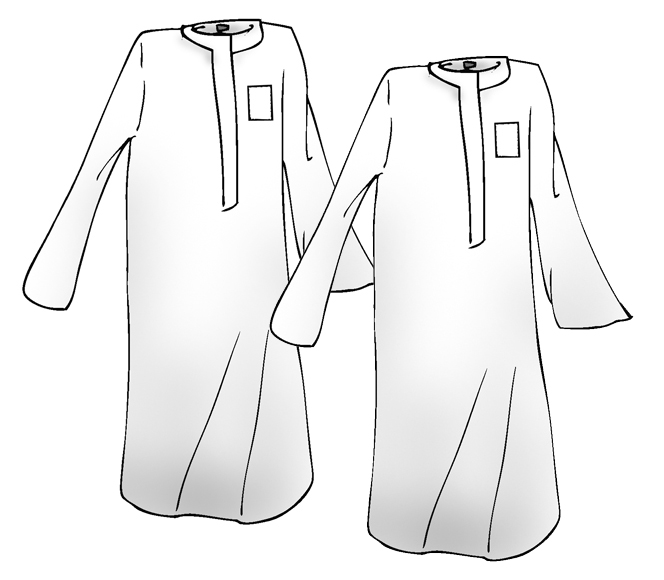 